                    CURRICULUM VITAE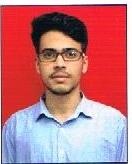 MUDIT TYAGI                                 Mobile No: +91-9219191858                        Email ID:tyagimudit95@gmail.comOBJECTIVESeeking a position where I could utilize, upgrade my skills and abilities in Mechanical Field that offers the opportunity for continued professional growth and advancement.EDUCATION QUALIFICATIONTRAINING Organisation         :   Bharat Heavy Electrical Limited, Ranipur Haridwar  Duration               :   1 Month  Départment        :   General awareness of steam turbine manufacturing & Assembly            Organisation  :      Precision Components Pvt. Ltd.Duration         :       1 MonthDepartment	 :     Quality EngineerAREA OF INTERESTBelieve in Effective Administration i.e. Maximum Output with Minimum effort.Academically – Automobile, Machine Design and Thermal Engineering.Theory of Machine.ACHIEVEMENTSWin first position in Basketball tournament in Intra school Competition       Win first position in race in SB-BIT College    Have achieved first position in skit competitionWin second position in chess in SB-BIT College, Meerut    PROJECTSteam Power GeneratorPERSONAL SKILLSA positive mindset and quick learner.Highly motivated and eager to learn new things.Hard-Worker and ability to learn & work efficiently.Ready to face new challenges.                                               HOBBIES Playing Badminton Playing Chess Listening Music Playing Games Playing BasketballPERSONAL DETAILSFull  Name                    :         Mudit tyagiDate Of Birth	               :	 05-Nov-1997Gender                          :	 MaleNationality                    :	 IndianFather’s Name             :	 Mr.Anupem TyagiPermanent Address	  : 	H.No.886, Indra Nagar, Bhrampuri, Meerut ,U.P DECLARATIONI hereby declare that the above specified details are true and correct to the best of my knowledge and belief.  Current Place:  Gurgaon                                                                 (Mudit Tyagi)Course/DegreeBoard/ UniversityYear of Passing Name of InstitutePercentageB.Tech(ME)Dr.A.P.J Abdul Kalam Technical University,Lucknow2017Shree Bankey Bihari Institute of Technology, Meerut 66.4% IntermediateU.P Board2013D.N Int Coll, Meerut 66%High SchoolU.P Board2011S.D Inter College, Meerut Cantt59.5%  